The arts – Scope and sequence P–6The arts – Scope and sequence P–6The arts – Scope and sequence P–6The arts – Scope and sequence P–6The arts – Scope and sequence P–6The arts – Scope and sequence P–6The arts – Scope and sequence P–6The arts – Scope and sequence P–6The arts – Scope and sequence P–6The arts – Scope and sequence P–6The arts – Scope and sequence P–6The arts – Scope and sequence P–6The arts – Scope and sequence P–6The arts – Scope and sequence P–6The arts – Scope and sequence P–6The arts – Scope and sequence P–6The arts – Scope and sequence P–6The arts – Scope and sequence P–6THE ARTS: Dance – Scope and sequence 7–10tHE ARTS: Dance – Scope and sequence 7–10tHE ARTS: DRama – Scope and sequence 7–10tHE ARTS: DRama – Scope and sequence 7–10tHE ARTS: Drama – Scope and sequence 7–10tHE ARTS: Media arts – Scope and sequence 7–10tHE ARTS: Media arts – Scope and sequence 7–10tHE ARTS: Music – Scope and sequence 7–10tHE ARTS: Music – Scope and sequence 7–10tHE ARTS: Music – Scope and sequence 7–10tHE ARTS: Music – Scope and sequence 7–10tHE ARTS: Visual arts – Scope and sequence 7–10tHE ARTS: Visual arts – Scope and sequence 7–10tHE ARTS: Visual arts – Scope and sequence 7–10DanceDramaMedia ArtsMusicVisual ArtsThe Arts: Pre-PrimaryThe Arts: Pre-PrimaryThe Arts: Pre-PrimaryThe Arts: Pre-PrimaryThe Arts: Pre-PrimaryThe Arts: Pre-PrimaryExploring ideas and improvising with ways to represent ideasUse of stimuli to explore movement ideas to create simple dance sequencesUse of stimuli (photos, sounds or music) to develop dramatic action about the real and imagined worldsExploration and experimentation with images, with or without text, to communicate messagesFamiliarisation of signs and symbols, including logos and icons, that have meaning and purposeImprovisation with voice, movement and play to explore and create music ideasUse of symbols, pictures and movement and relevant technology to explore and share music ideasExploration of, and experimentation with, the visual art elements of shape, colour, line and textureExploration of natural and man-made materials when creating artworkDeveloping skills and processesExploration of, and experimentation with, two (2) elements of danceBody:body awareness (awareness of body in space in relation to objects)body zones (whole body movements)body bases (feet)Space:levels (medium)direction (forward, backward)personal spaceshape (straight, curved)to create dance sequencesLocomotor (walking, skipping, running) and non-locomotor movements (twisting, bending, turning, swaying) to develop body control and coordinationSafe dance practices, including being aware of personal spaceExploration and experimentation of two (2) elements of drama:voice (loud, soft)movement (big, small)to create dramaSimple stories based on stimuli and available technologiesDevelopment of improvisation skills (accepting offers) to develop dramatic actionExploration and experimentation with the codes and conventions of media:technical (capturing, selecting and arranging images)symbolic (objects, colour)to produce media workDevelopment of aural skills by exploring the elements of music, including:rhythm (sound, silence; long, short; steady beat)tempo (fast, slow)pitch (high, low; pitch direction; distinguish between speaking and singing voice)dynamics (loud, soft)form (same, different; echo patterns)timbre (exploration of sounds produced on percussion instruments)to create musicDevelopment of artistic skills through experimentation with:shape (familiar shapes; simple 2D shapes)colour (primary colours, secondary colours)line (curved, straight, wavy, zigzag)texture (familiar objects)to create artworkExploration of tactile techniques, such as block printing, clay work or collageDanceDramaMedia ArtsMusicVisual ArtsSharing the arts through performance, presentation or display for an audiencePerformance of improvised movements that communicate ideas to an audiencePerformance skills (facing the audience) when presenting dance Performance of improvised drama that communicate ideas to an audiencePerformance skills (facing the audience) when sharing drama with peersProduction of images and/or signs and symbols in a media work to communicate a message for a purposeImprovisation and practise of music (singing, playing, moving) for a specific purpose and a familiar audienceDevelopment of performance skills (singing chants, songs and rhymes, and playing classroom instruments in tune and in time)Use of a variety of techniques, to create 2D and 3D artwork inspired by personal experiences, ready for displaySharing artwork with othersResponding to and interpreting the artsAudience behaviour (being attentive, responding appropriately) to danceDifferent places and special occasions where people dancePersonal responses to dances they view and makeAudience behaviour (being attentive, responding appropriately) when viewing dramaDifferent places and occasions where drama is seen or heard in the communityPersonal responses to drama they view and makeResponses to images that communicate messages in the community and use different features to capture an audiencePersonal responses to media work they view and produceAudience behaviour (being an attentive listener) during performancesDifferent places and occasions where music is experiencedPersonal responses to music they listen to and makeAppreciation of where and how artwork is displayed in the local communityPersonal responses and feelings about artwork they view and makeDanceDramaMedia ArtsMusicVisual ArtsThe Arts: Year 1The Arts: Year 1The Arts: Year 1The Arts: Year 1The Arts: Year 1The Arts: Year 1Exploring ideas and improvising with ways to represent ideasExploration and improvisation of movement ideas to create simple dance sequencesUse of dramatic action to sequence events to communicate an idea or messageExploration and experimentation of images, sounds and text to communicate ideas and tell storiesUse of familiar signs and symbols, including logos and icons, used in different contexts Improvisation with sounds, simple pitch and rhythm patterns to create music ideasUse of symbols, notation, movement and relevant technology to explore and communicate music ideasExploration of, and experimentation with, the visual art elements of shape, colour, line, space and textureExploration of different materials, media and/or technologies, when creating artworkDeveloping skills and processesExploration of, and experimentation with, three (3) elements of danceBody:body awareness (awareness of body in space in relation to objects) body zones (whole body movements, moving different parts of the body) body bases (feet, knees)Space:levels (medium, low)direction (forward, backward)personal space and general spacedimensions (big, small)shape (straight, curved, angular)Time:tempo (fast, slow)to create dance sequencesExploration and experimentation of three (3) elements of drama:voice (loud, soft, varying loud and soft)movement (big, small; use of facial expressions)role (fictional character)to create dramaUse of known stories and personal experiences to create drama with simple objects and available technologiesImprovisation skills (contributing to the progression of action) to develop dramatic actionExploration and experimentation with the codes and conventions of media:technical (capturing, selecting and arranging images)symbolic (objects, colour)audio (selecting and capturing sounds to create a mood or feeling; loudness and softness)written (adding text)to produce media workDevelopment and consolidation of aural skills by exploring the elements of music, including:rhythm (difference between beat and rhythm; terminology and notation: graphic and standard 
I,  , Z)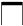 tempo (getting faster, getting slower)pitch (explore a limited pitch set)dynamics (use terminology and symbols for loud (forte, f) and soft (piano, p))form (echo patterns, call and response)timbre (recognition of familiar sounds produced by instruments, voice and sound sources)to create musicDevelopment of artistic skills through experimentation with:shape (geometric shapes)colour (mixing primary colours to create secondary colours)line (broken, jagged, dashed)space (background, foreground)texture (changes in texture; transfer of texture)to create artworkExploration of techniques and art processes, such as mixed media, colour mixing or drawingDanceDramaMedia ArtsMusicVisual ArtsDeveloping skills and processesLocomotor (walking, skipping, running) and non-locomotor (twisting, bending, turning, swaying) movements to develop body control, coordination and strength Safe dance practices, including respecting others in the dance spaceSharing the arts through performance, presentation or display for an audiencePerformance of planned and improvised dance sequences that express feelings, ideas and experiences to an audiencePerformance skills (facing and looking out into the audience) when presenting dancePerformance of planned and spontaneous drama that expresses feelings, moods, ideas and experiences to an audiencePerformance skills (performing towards the audience, raising chin for good eye lines) when sharing drama with peersProduction of media through the selection and editing of sound, text and images, to communicate an idea or story to an audiencePractise of their own and others’ music to perform for an audienceDevelopment of performance skills (singing in tune, moving and playing classroom instruments with correct timing)Use of visual art elements and techniques, to create 2D and 3D artwork, that communicate an idea to an audienceDisplay of artworkResponding to and interpreting the artsAudience behaviour (being attentive, responding appropriately) to dance Different types of dance and when these dances are usedPersonal responses, expressing ideas and feelings about dances they view and makeAudience behaviour (paying attention to the development of a story) when viewing dramaDifferent places where drama is performedPersonal responses expressing ideas and feelings to key moments in drama they view and makeDifferent media work that convey messages (advertisements on television, billboards, digital and print)Personal responses, expressing ideas and feelings about the media work they view and produceAudience behaviour (being quiet during a performance; clapping after a performance)Places and occasions where different types of music are experienced and performedPersonal responses expressing ideas and feelings about the music they listen to and makeAppreciation of different types of artwork, and where and how it is displayedPersonal opinions, feelings and ideas about artwork they view and make DanceDramaMedia ArtsMusicVisual ArtsThe Arts: Year 2The Arts: Year 2The Arts: Year 2The Arts: Year 2The Arts: Year 2The Arts: Year 2Exploring ideas and improvising with ways to represent ideasExploration, improvisation and organisation of movement ideas to create a dance, demonstrating a beginning and endingUse of dramatic action to sequence events communicating an idea, message or storyExploration of character and setting in familiar stories in different media typesUse of familiar and unfamiliar contemporary signs and symbols, including logos and icons, to create meaning for a purpose in a variety of contextsExploration of, and experimentation with, the elements of music through movement, body percussion, singing and playing instruments to create music ideasCommunication and recording of music ideas using graphic and/or standard notation, dynamics and relevant technologyExploration of, and experimentation with, the visual art elements of shape, line, colour, space and texture and how these are used in the environmentExperimentation with, and use of materials, media and/or technologies when creating artworkDeveloping skills and processesExploration of, and experimentation with, three (3) elements of danceBody:body awareness (awareness of body in space in relation to objects) body zones (whole body movements, moving different parts of the body) body bases (feet, knees)Space:levels (medium, low, high)direction (forward, backward) personal space and general spacedimensions (big, small)shape (straight, curved, angular, twisted, closed, circular, symmetry to asymmetry)pathways (in the air with the arms, under, over)Time:tempo (fast, slow, slowing down, speeding up)to create danceExploration and experimentation of four (4) elements of drama:voice (loud, soft, varying loud and soft; pace and pitch)movement (big, small; use of facial expressions; gestures; posture)role (fictional character; listening and responding in role)situation (establishing a fictional setting and relating to it in role)to create dramaDevelopment of drama to communicate important personal events or fictional stories using objects, puppets, images and/or available technologiesImprovisation skills (establishing a situation) to develop dramatic action and ideasExploration and experimentation with the codes and conventions of media:technical (capturing, selecting and arranging images)symbolic (objects, colour, setting)audio (selecting and capturing sounds to create a mood or feeling; loudness and softness)written (selecting, arranging and editing text to organise important features of an idea or story)to produce media workDevelopment and consolidation of aural and theory skills by exploring the elements of music, including: rhythm (experience and identify time signatures
,,; use bar lines as a division for beats; terminology and notation for , )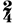 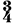 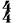 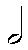 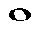 tempo (changing tempos)pitch (repetition, unison, small range of pitch patterns based on the pentatonic scale)dynamics (getting louder, getting softer, very soft (pp) and very loud (ff))form (introduction, verse, chorus rounds and ostinato)timbre (sound qualities of instruments; matching different sounds to specific instruments)texture (melody and accompaniment)to create musicDevelopment of artistic skills through experimentation with:shape (symmetrical shapes; simple tessellating shapes)colour (warm, cool colours)line (horizontal, vertical, diagonal, spiral; lines that show motion)space (overlapping to show depth; horizon line)texture (different man-made and natural materials)to create artworkExperimentation with techniques and art processes such as painting, printmaking and mixed mediaDanceDramaMedia ArtsMusicVisual ArtsDeveloping skills and processesLocomotor (walking, skipping, running) and non-locomotor (twisting, bending, turning, swaying) movements to develop control, posture, strength, balance and coordinationSafe dance practices, including being aware of the dance space boundaries when involved in dance lessons or rehearsalsSharing the arts through performance, presentation or display for an audiencePerformance of dance to an audience that communicates an idea demonstrating a beginning and endingPerformance skills (holding starting and ending positions) and acknowledging the audience when presenting dancePerformance of drama to an audience demonstrating story structures to set the scene, link action and create an endingPerformance skills (suitable openings and conclusions to performances, appropriate stage crosses) when sharing drama with familiar audiencesProduction of media work conveying a story or a section of a story with character and setting using audio and/or visual techniquesPractise of simple songs and their own and others’ compositions, to perform for different audiencesDevelopment of performance skills (singing in tune, moving and playing classroom instruments with correct timing and technique)Use of visual art elements and techniques, to create 2D and 3D artwork, to communicate ideas and messages to an audiencePresentation and display of artworkResponding to and interpreting the artsAudience behaviour (being attentive, responding appropriately) when students view different dance stylesReasons why people dancePersonal responses to the elements of body, space and time in dances they view and makeAudience behaviour (responding to interactive elements) where students view drama that uses different styles and unfamiliar storiesReasons why people make dramaPersonal responses using the elements of voice and movement in drama they view and makeDifferent media types use specific features to communicate to different audiencesPersonal responses, identifying interests and preferences in media work they view and produceAudience behaviour (responding appropriately in a given context)Reasons why people make music in different places and for different occasionsResponses that identify specific elements of music and how they communicate mood and meaningAppreciation of the choices made when creating and displaying artworkPersonal responses, identifying elements of shape, line, colour, space and texture in artwork they view and makeDanceDramaMedia ArtsMusicVisual ArtsThe Arts: Year 3The Arts: Year 3The Arts: Year 3The Arts: Year 3The Arts: Year 3The Arts: Year 3Exploring ideas and improvising with ways to represent ideasExploration, improvisation and selection of movement ideas to create a dance that has a narrative structureImprovised and devised drama based on narrative structures in familiar drama stylesExploration of how sequenced images, audio and text can be used to tell a story or convey a messageExploration of how fictional characters are represented in storiesImprovisation with the elements of music to create music ideasCommunication and recording of music ideas using graphic and/or standard notation, dynamics, terminology and relevant technologyExploration of artwork from other cultures, such as styles and symbols of Indigenous Australian and Asian culturesExploration of visual art elements, in conjunction with different materials, media and/or technologies, when creating artworkDeveloping skills and processesExploration of, and experimentation with, four (4) elements of dance (BEST)Body:body parts (gestures) body zones (front, back, sideways) body bases (feet, knees, hands)Energy:controlling and combining different movement qualities 
(sharp to soft, floppy to stiff)Space:levels (medium, low, high)direction (forward, backward, diagonal)personal space and general spacedimensions (big, small, narrow, wide)shape (straight, curved, angular, twisted, closed, circular, symmetry to asymmetry, angular to curved)pathways (in the air with the arms, under, over, on the floor)Exploration and experimentation of seven (7) elements of drama:voice (loud, soft, varying loud and soft; pitch variation; pace; volume)movement (facial expressions and gestures to create belief in character and situation)role (taking on the point of view of a fictional character; listening and responding in role; adopting a role and maintaining focus)situation (establishing and sustaining a fictional setting)space (establishing a clear setting)character (communicating character traits; developing relationships between characters)time (sense of time to create belief in drama)when creating improvised or devised dramaImprovisation skills (breaking patterns) to develop dramaExploration and experimentation with the codes and conventions of media:technical (sequencing and editing images to organise events in a story; camera shots (close-up); camera angles (low angle))symbolic (objects, colour, setting, using costumes and props to represent familiar people as fictional characters)audio (loudness and softness; music to convey a mood; sound effects)written (selecting, arranging and editing text to organise important features of an idea or story)when producing media workDevelopment and consolidation of aural and theory skills, including:rhythm (simple time signatures, standard notation:,, , ,)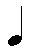 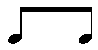 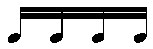 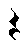 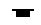 tempo (changing tempos; terminology (allegro, largo, moderato))pitch (staff; treble clef; melodic shape)dynamics (terminology and symbols forte (f), piano (p), crescendo, decrescendo)form (binary (AB); repeat sign (:ll))timbre (how sounds are produced on different instruments, differentiate between two instruments when played together)texture (two rhythmic or melodic patterns played together)to create and perform musicDevelopment of artistic processes and techniques to explore visual conventions through:shape (asymmetrical shapes; composite shapes; space around shapes; organic)colour (tints – mixing white; shades – adding black)line (thick, thin, dashed, continuous, broken)space (simple perspective – foreground, middle-ground, background)texture (etching by scratching through surfaces; texture quality – matte, sheen)to create artworkExperimentation with a variety of techniques and use of art processes, such as weaving, photomontage or painting in artworkDanceDramaMedia ArtsMusicVisual ArtsDeveloping skills and processesTime:tempo (fast, slow, slowing down, speeding up)rhythm (regular, irregular)to create danceCombinations of fundamental movement skills that develop body awareness, coordination, control and balanceSafe dance practices, including following warming-up and 
cooling down proceduresSharing the arts through performance, presentation or display for an audienceRehearsal processes (including practising) to improve dance performancePerformance skills (entering and leaving the performance space on cue) and acknowledging the audience when presenting dance Rehearsal processes (to improve the flow of the performance) to support audience engagementPerformance skills and audience awareness (where performers use focus and control) when performing drama stylesProduction of media work, using codes and conventions to enhance the story or message for an intended audienceApplication of teacher directed rehearsal processes to improve music performances and engage an audienceDevelopment of performance skills (singing in tune, playing classroom instruments with correct timing and technique, incorporating some dynamics)Presentation of an idea to an audience and reflection of the visual art elements and materials used in artworkPresentation and consideration of where and how artwork is displayedResponding to and interpreting the artsAppropriate responses to, and respect for, dance of others’ as performers and audience membersPurpose of dance from different timesResponses that involve identifying and reflecting on the use of the elements of dance, in their dance and the dance of others’, using dance terminologyAppropriate responses to, and respect for, drama of others as performers and audience membersFeatures of drama in different cultures and placesResponses that involve identifying and reflecting on the use of the elements of drama, using drama terminologyAppropriate responses to, and respect for, media work from different social, cultural and/or historical contextsResponses that involve identifying and reflecting on, the use of codes and conventions of media in their own and others’ media work, using media terminologyResponses to, and respect for, the music of others as performers and audience membersReasons why people make music across different places, events or occasionsResponses that identify how the elements of music combine to communicate ideas, mood and meaningAppreciation and respect for a variety of artworkPersonal responses discussing the use of visual art elements in their own and other’s artwork, and identifying meaning in artwork from other culturesDanceDramaMedia ArtsMusicVisual ArtsThe Arts: Year 4The Arts: Year 4The Arts: Year 4The Arts: Year 4The Arts: Year 4The Arts: Year 4Exploring ideas and improvising with ways to represent ideasExploration, improvisation, selection and combination of movements to create a dance that expresses an idea or messageImprovised and devised drama based on narrative structures in selected drama stylesExploration of how narrative structures are used to tell a story or convey a message with a beginning, middle and endManipulation of familiar settings to create fictional settingsImprovisation with the elements of music to create a simple compositionCommunication and recording of music ideas using graphic and/or standard notation, dynamics, terminology, and relevant technologyExploration of artwork from varying times and cultures that represent different styles, such as realistic, narrative and abstractUse of visual art elements and selection of materials, media and/or technologies to create specific artworkDeveloping skills and processesIntegration of the four (4) elements of dance (BEST)Body:body parts (gestures) body zones (front, back, sideways, cross-lateral) body bases (feet, knees, hands, buttocks)Energy:controlling and combining different movement qualities
(sharp to soft, floppy to stiff, smooth to jagged)force (strong to gentle)Space:levels (medium, low, high, moving between levels)direction (forward, backward, diagonal, circular) personal space and general spacepositive and negative spacedimensions (big, small, narrow, wide)shape (straight, curved, angular, twisted, closed, circular, symmetry to asymmetry, angular to curved)Exploration and experimentation of eight (8) elements of drama:voice (loud, soft, varying loud and soft; pitch variation; pace; volume)movement (facial expressions and gestures to create belief in character and situation)role (taking on the point of view of a fictional character; listening and responding in role; adopting a role and maintaining focus)situation (establishing and sustaining a fictional setting)space (establishing a clear setting)character (communicating character traits; developing relationships between characters)time (sense of time to create belief in drama)relationships (how relationships influence character development)when creating improvised or devised dramaImprovisation skills (working with complications) to develop dramaExploration and experimentation with the codes and conventions of media:technical (sequencing and editing images to organise events in a story; camera shots (close-up, long shot); camera angles (low angle, high angle))symbolic (using costumes and props to represent people as fictional and/or non-fictional characters; manipulating familiar places to create fictional settings)audio (loudness and softness; music to convey a mood; sound effects)written (selecting, arranging and editing text to organise important features of an idea or story)when producing media workDevelopment and consolidation of aural and theory skills, including:rhythm (dotted minim)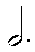 tempo (changing tempos; terminology (presto, andante, adagio, allegretto))pitch (intervals (recognising leaps and steps, pentatonic scale))dynamics (terminology and symbols pianissimo (pp), fortissimo (ff)); expressive devices (smoothly, short, detached)form (ternary (ABA); bridge; coda)timbre (instrument groups
(e.g. strings, woodwind, brass, percussion), differentiate between two or more instruments when played together)texture (two or more rhythmic or melodic patterns played together)to compose and perform musicDevelopment of artistic processes and techniques to explore visual conventions through:shape (open, closed; abstract; view from top, side, bottom; positive, negative)colour (monochromatic – all the colours of a single hue; colours of varying intensity)line (shows an edge; line to indicate emotion; lines of various weights)space (geometric, organic; diminishing perspective)texture (piercing, pinching, pressing, embossing, scoring)value (mixing of shades)to create artworkUse of techniques, art processes and exploration of art forms such as monoprinting, sculpture or ceramics DanceDramaMedia ArtsMusicVisual ArtsDeveloping skills and processespathways (in the air with the arms, under, over, on the floor)Time:tempo (fast, slow, slowing down, speeding up)rhythm (regular, irregular)stillness (pausing, freezing, holding a shape then continuing dance sequence)to create danceUse of the choreographic devices of repetition and contrast when organising dance sequencesCombinations of fundamental movement skills that develop body awareness, coordination, control, balance and strength Safe dance practice of body protection strategies including hydration, appropriate clothing and footwear when participating in a dance lessonSharing the arts through performance, presentation or display for an audienceRehearsal processes (including practising and applying feedback) to improve dance performance Performance skills (using facial expressions) and acknowledging audience when presenting dance Rehearsal processes (to improve transitions between scenes) to enhance audience engagementPerformance skills and audience awareness (where the performers use focus and control) when performing drama stylesUses narrative structures to produce fictional and non-fictional media work to engage an audienceProtocols (permission for images of individuals to be used) in media workApplication of specific rehearsal processes to improve music performance and engage an audienceDevelopment of performance skills (singing in tune, playing classroom instruments with correct timing and technique, incorporating some dynamics; maintaining own part at correct pitch and tempo when performing with others)Presentation of a message to an audience and reflection of the visual art elements and materials used in artworkPresentation and display of artwork with consideration of visual appeal/aestheticsDanceDramaMedia ArtsMusicVisual ArtsResponding to and interpreting the artsConsidered responses to, and respect for, the dance of others as performers and audience membersPurpose of dance from different culturesResponses that involve identifying and reflecting on how the elements of dance in their own and others’ dance are used to communicate meaning, using dance terminologyConsidered responses to, and respect for, the drama of others as performers and audience membersIdeas in drama from different culturesResponses that involve identifying and reflecting on the meaning and purpose of their own and others’ drama, using drama terminologyConsidered responses to, and respect for, a variety of media from different social, cultural and/or historical contextsResponses that involve identifying and reflecting on the meaning and purpose of their own and others’ media work, using media terminologyResponses to, and respect for, the music of others as performers and audience membersReasons why and how people make music across different cultures, events or occasionsResponses that identify and describe how the elements of music are combined and used to communicate ideas, mood and meaningAppreciation and respect for a range of artwork from different social, cultural and historical contextsResponses to their own and others’ artwork, reflecting on meaning using visual art terminologyDanceDramaMedia ArtsMusicVisual ArtsThe Arts: Year 5The Arts: Year 5The Arts: Year 5The Arts: Year 5The Arts: Year 5The Arts: Year 5Exploring ideas and improvising with ways to represent ideasExploration, improvisation, selection and combination of movements to choreograph dance based on an idea/themeDramatic structures to sequence how a story is opened, how events are presented (mood and tension elements) and key details to help the audience understand dramatic meaningExploration of how narrative structures are used to communicate ideas to an audience for a purposeExploration of stories from a specific point of viewImprovisation with and organisation of the elements of music to create simple compositionsCommunication and recording of music ideas using graphic and standard notation, dynamics, terminology and relevant technologyExploration of artwork from various artists and different approaches used to communicate ideas, beliefs and opinionsExploration of the influences of other artists, and selection of visual art elements, materials, media and/or technologies, to enhance their own artworkDeveloping skills and processesIntegration of the four (4) elements of dance (BEST)Body:body parts (gestures)body actions (arm and leg gestures that lead toward, away from and around)body zones (front, back, sideways, cross-lateral)body bases (feet, knees, hands, buttocks)Energy:controlling and combining different movement qualities (sharp to soft, floppy to stiff, smooth to jagged) force (strong to gentle)weight (heavy, light)Space:levels (medium, low, high, moving between levels)direction (forward, backward, diagonal, circular)group formations (small or large groups of dancers in lines, circles, diagonals, clusters, squares) throughout the spacepersonal space and general spacepositive and negative spaceExperimentation and refinement of ten (10) elements of drama:voice (loud, soft, varying loud and soft; pitch variation; pace; volume; clarity)movement (facial expressions and gestures to create belief in character and situation)role (taking on the point of view of a fictional character; listening and responding in role; adopting a role and maintaining focus)situation (establishing and sustaining a fictional setting)space (establishing a clear setting)character (communicating character traits; developing relationships between characters)time (sense of time to create belief in drama)tension (factors that contribute to suspense in stories; tension in characters’ relationships)mood (describes the feelings and attitudes, often combined of the roles or characters involved in dramatic action)relationships (how relationships influence character development)when creating improvised, devised or scripted dramaExploration and experimentation with the codes and conventions of media:technical (sequencing and editing images to support particular purposes; camera shots (close-up, mid-shot, long shot); camera angles (low angle, high angle,
eye-level))symbolic (using costumes and props to represent people as fictional and/or non-fictional characters; manipulating familiar places to create fictional settings; consideration of natural light to enhance a shot)audio (loudness and softness; music to convey a mood; sound effects)written (selecting text to strengthen meaning or create point of view)when producing media workDevelopment and consolidation of aural and theory skills, including:rhythm (simple time:, , minim rest;
compound time: 
,, )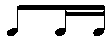 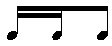 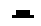 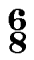 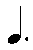 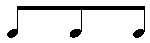 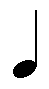 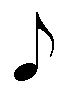 tempo (changing tempos; terminology (accelerando, ritardando/rallentando))pitch (intervals (tones, semitones); major scale; tonality: pentatonic and major)dynamics (terminology and symbols mezzo piano (mp), mezzo forte (mf)); expressive devices (legato, staccato))form (rondo (ABACA); riff)timbre (instrumental and vocal ensembles (e.g. rock band, orchestra, jazz band, different tone colour for particular purposes))texture (individual layers of sound (e.g. bass line, harmony line))to compose and perform musicDevelopment and application of artistic techniques and processes with:shape (convex, concave)colour (expressive colours, natural colours)line (implied lines for movement and depth)space (shading – creating illusion of depth)texture (textures created with a variety of tools, materials and techniques; patterning)value (gradations of value)to create artworkUse of techniques, art processes, and experimentation with art forms, such as digital imaging, screen printing or illustrationDanceDramaMedia ArtsMusicVisual ArtsDeveloping skills and processesdimensions (big, small, narrow, wide)shape (straight, curved, angular, twisted, closed, circular, symmetry to asymmetry, angular to curved)pathways (in the air with the arms, under, over, on the floor)Time:tempo (fast, slow, slowing down, speeding up)rhythm (regular, irregular)stillness (pausing, freezing, holding a shape then continuing dance sequence)duration (long and short movements)acceleration/decelerationto choreograph danceUse of the choreographic devices of repetition, contrast and unison when choreographing group danceCombinations of increasingly complex fundamental movement skills incorporating directional changes that develop body awareness, coordination, control, balance, strength and accuracySafe dance practices, including knowing their own body capabilities when participating in dance lessons or rehearsalsImprovisation skills (creating climax and dénouement) to enhance dramaDanceDramaMedia ArtsMusicVisual ArtsSharing the arts through performance, presentation or display for an audienceRehearsal processes (giving and receiving feedback and working together) to improve dance performancePerformance skills (including using facial expressions, and focus) and acknowledging the audience when presenting dance Rehearsal processes (giving and receiving feedback; working together) to improve drama to engage an intended audiencePerformance skills and audience awareness (where the performers control the focus) to convey meaning to the audienceUses narrative structures to communicate a point of view for an intended audienceProtocols (permission for images and videos of individuals to be used) in media workApplication of rehearsal processes to improve music performances and sustain audience engagementDevelopment of performance skills (singing in tune, playing a variety of classroom instruments with correct timing and technique, incorporating some dynamics; maintaining own part at correct pitch and tempo when performing with others)Presentation and reflection of ideas, feelings and opinions in artwork, including consideration of audience and feedbackPresentation and display of artwork to enhance visual appeal/aestheticsResponding to and interpreting the artsThe characteristics of dance from different culturesResponses that explain how the elements of dance and choreographic devices are used to communicate meaning in dance, using dance terminologyThe role of drama in different cultures and timesResponses that explain the purpose of drama and how the elements of drama are used to communicate meaning, using drama terminologyThe role of media in different cultures and timesResponses that involve identifying and describing how the codes and conventions are used to communicate meaning and create point of viewResponses to and contributions as performers and audience members, appropriate to culture or contextRole of music from different times and culturesResponses that identify and describe how the elements of music work together to convey meaning and purpose, using music terminologyAppreciation of the role of art from different times and cultures, and consideration of how the artist’s perspective is reflected in the artworkResponses that identify and describe, using visual art terminology, how visual art elements and techniques are used to communicate meaning and purpose in artworkDanceDramaMedia ArtsMusicVisual ArtsThe Arts: Year 6The Arts: Year 6The Arts: Year 6The Arts: Year 6The Arts: Year 6The Arts: Year 6Exploring ideas and improvising with ways to represent ideasExploration, improvisation and experimentation of movement ideas to choreograph dance that explores character/mood and communicates meaningDramatic action (the driving force and forward motion of drama to create dramatic meaning) driven by narrative structure and dramatic tensionExploration of how narrative structures and tension engage an audienceExploration of stories and ideas from different viewpointsImprovisation with, and manipulation of, the elements of music to create simple compositions and arrangements, imitating some characteristics of musical stylesCommunication and recording of music ideas using standard notation, dynamics and expressive devices, terminology and relevant technologyExploration of artwork inspired by observation or imagination from various artists and cultures that use materials and techniques to enhance the artist’s belief or viewpointApplication of visual art elements and selection of materials, media and/or technologies, to communicate an idea, belief or viewpointDanceDramaMedia ArtsMusicVisual ArtsDeveloping skills and processesSelection and integration of the four (4) elements of dance (BEST)Body:body parts (gestures)body actions (arm and leg gestures that lead toward, away from and around)body zones (front, back, sideways, cross-lateral)body bases (feet, knees, hands, buttocks)Energy:controlling and combining different movement qualities (sharp to soft, floppy to stiff smooth to jagged)force (strong to gentle)weight (heavy, light)flow (connection of movements, tight and contained or freely moving)Space:levels (medium, low, high, moving between levels)direction (forward and backward, diagonal, circular) group formations (small or large groups of dancers in lines, circles, diagonals, clusters, squares) throughout the spacepersonal space and general spaceExperimentation and refinement of ten (10) elements of drama:voice (loud, soft, varying loud and soft; pitch variation; pace; volume; clarity; projection)movement (facial expressions and gestures to create belief in character and situation)role (taking on the point of view of a fictional character; listening and responding in role; adopting a role and maintaining focus)situation (establishing and sustaining a fictional setting)space (establishing a clear setting)character (communicating character traits; developing relationships between characters)time (sense of time to create belief in drama)tension (factors that contribute to suspense in stories; tension in characters’ relationships)mood (describes the feelings and attitudes, often combined of the roles or characters involved in dramatic action)relationships (how relationships influence character development)when creating improvised, devised or scripted dramaScript formatting and conventions, including planning and documentationImprovisation skills (finding a resolution and signalling a conclusion) to enhance dramaExploration and experimentation with the codes and conventions of media:technical (sequencing and editing images to support particular purposes; camera shots (close-up,
mid-shot, long shot); camera angles (low angle, high angle, eye level))symbolic (using costumes and props to represent people as fictional and/or non-fictional characters; manipulating familiar places to create fictional settings; manipulating natural light to enhance a shot; using body language to create meaning)audio (loudness and softness; music to convey a mood; sound effects)written (selecting text to strengthen a viewpoint and engage an audience)when producing media workDevelopment and consolidation of aural and theory skills, including:rhythm (simple time, compound time: ,,)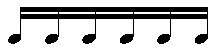 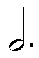 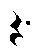 tempo (changing tempos; terminology)pitch (intervals occurring in scales); tonality: minordynamics (terminology and symbols); expressive devices (accents)formtimbre (individual instruments within ensembles and instrument groups; acoustic and electronic sounds)texture (layers of sound)to compose and perform musicDevelopment and application of artistic techniques and processes with:shape (exaggerated proportions; motifs; fonts)colour (colour wheel; tertiary colour)line (lines that create an illusion)space (focal point and 
one-point perspective; basic facial proportions; horizontal and vertical symmetry)texture (real and simulated)value (highlights; shadows; form)to create artworkUse of a variety of techniques, art processes and art forms, such as digital imaging, lino printing or stencils to suit purposeDanceDramaMedia ArtsMusicVisual ArtsDeveloping skills and processespositive and negative spacedimensions (big, small, narrow, wide)shape (straight, curved, angular, twisted, closed, circular, symmetry to asymmetry, angular to curved, centre, 
off-centre, complementary, contrasting)pathways (in the air with the arms, under, over, on the floor)Time:tempo (fast, slow, slowing down, speeding up)rhythm (regular, irregular)stillness (pausing, freezing, holding a shape then continuing dance sequence)duration (long and short movements)acceleration/decelerationaccent (emphasis placed on a movement)to choreograph danceUse of the choreographic devices of repetition, contrast, unison and canon when choreographing group danceCombinations of increasingly complex fundamental movement skills, incorporating directional and spatial changes that develop body awareness, coordination, control, balance, strength, and accuracySafe dance practices, including knowing their own body capabilities when participating in dance lessons or rehearsalsDanceDramaMedia ArtsMusicVisual ArtsSharing the arts through performance, presentation or display for an audienceRehearsal processes (applying feedback) to improve dance performancePerformance skills (including using focus, clarity of movement and facial expressions) to reflect character/mood and acknowledging the audience when presenting danceRehearsal processes (the consideration of feedback) to improve drama performances to engage an audiencePerformance skills and audience awareness (where performers make connections and build trust with the audience)Uses narrative structures to create tension and engage an audienceUses different viewpoints in story making to engage an audienceProtocols (permission for images and videos of individuals to be used, use of borrowed materials) in media workApplication of appropriate rehearsal processes to improve musical performances and sustain and enhance audience engagementDevelopment of performance skills (singing in tune, playing a variety of instruments with correct timing and technique, incorporating dynamics; maintaining and balancing their own part at correct pitch and tempo when performing with others)Presentation and reflection of ideas, feelings, beliefs and viewpoints expressed in artwork, including consideration of audience and feedbackConsideration of how to display artwork to enhance visual appeal/aesthetics and meaningResponding to and interpreting the artsFactors that influence dance in particular cultures, times and contextsResponses that explain how the elements of dance, choreographic devices and design concepts (lighting, costumes, props, set) are used to communicate meaning in dance, using dance terminologyFactors that influence drama in different cultures, times and contextsResponses that explain how the elements of drama and production elements are used to communicate meaning in drama, using drama terminologyRegulation and ethical behaviour in media, including the role of organisations and communitiesFactors that influence media in different cultures and timesResponses that involve describing how codes and narrative conventions communicate meaning, using media terminologyResponses to and contributions as performers and audience members, appropriate to culture and/or contextFactors that influence musical styles in particular cultures, times and contextsResponses that identify and explain how the use and combination of the elements of music define a particular style or context, using relevant music terminologyAppreciation of diverse interpretations/readings of an artwork by different audiencesPersonal responses, using visual art terminology, about how visual art elements, techniques and symbolic meaning communicate ideas and messages; and identifying factors that influence artwork from different social, cultural and historical timesYear 7Year 8Year 9Year 10MakingMakingMakingMakingMakingChoreographic processesImprovisation skills to explore new movement ideasImprovisation skills to find ways to make literal movement into abstract movementImprovisation skills to find new movement possibilities for the same ideaIntroduction to structured improvisation to find solutions to simple movement tasksChoreographic processesDifferent elements of dance: body, energy, space, time (BEST), explored and combined to develop choreographic intentElements of dance: body, energy, space, time (BEST), selected and combined to create dance that communicates choreographic intentElements of dance: body, energy, space, time (BEST), selected and manipulated to create dance that communicates choreographic intentElements of dance: body, energy, space, time (BEST), selected and manipulated to create dance that communicates choreographic intentChoreographic processesChoreographic devices (unison, canon, repetition) and choreographic structure (narrative) to create dance that communicates meaningChoreographic devices (unison, canon, repetition, abstraction) and choreographic structures (narrative, binary) to create dance that communicates meaningChoreographic devices (unison, canon, repetition, abstraction, contrast, motif) and choreographic structures (narrative, binary, ternary) to create group dance that communicates choreographic intentChoreographic devices (unison, canon, repetition, abstraction, contrast, motif) and choreographic structures (narrative, binary, ternary) selected and combined to communicate choreographic intent in group and duo danceChoreographic processesGroup work practices (sharing ideas, 
problem-solving, giving feedback, listening skills) in danceGroup work practices (sharing ideas, 
problem-solving, listening skills, providing constructive feedback) in danceGroup work practices (collaborative dance planning, giving and applying critical feedback) in danceGroup work practices (strategies for collaborative dance preparation, evaluation processes) in danceSkills and techniques Dance skills that develop technical competence in relation to body control, accuracy, posture/alignment, strength, flexibility, balance and coordinationDance skills that develop technical competence in relation to body control, accuracy, posture/alignment, strength, flexibility, placement, balance and coordinationDance skills that further develop and refine technical competence in relation to body control, accuracy, posture/alignment, strength, flexibility, placement, balance, coordination, articulation and enduranceDance skills that further develop and refine technical competence in relation to body control, accuracy, posture/alignment, strength, flexibility, placement, balance, coordination, articulation and enduranceSkills and techniques Safe dance practice of style-specific techniquesSafe dance practice of style-specific techniques.Safe dance practice of style-specific techniquesSafe dance practice of style-specific techniques, including working in the contemporary genreSkills and techniques Warm-up and cool down as part of a dance classWarm-up and cool down procedures for dance participationImportance of warm-up and cool down procedures for dance and rehearsal preparationImportance of warm-up and cool down procedures relevant to the genre/style for dance and rehearsal preparationPerformanceTechniques that focus on developing retention of movementTechniques that focus on developing retention of movement with accuracy and detailPractical and reflective rehearsal strategies, focusing on movement retention, clarity of movement and choreographer’s intention Systematic and corrective rehearsal strategies (practising transitions between dance sequences, exits and entrances appropriate to genre/style)PerformancePerformance skills (expression, projection, focus) demonstrated to an audience and appropriate to the dance genre/stylePerformance skills (expression, projection, focus) demonstrated to an audience and appropriate to the dance genre/styleDance performance opportunities, demonstrating appropriate expression, projection, focus and musicalityDance performance opportunities, demonstrating appropriate expression, projection, focus, commitment to movement and musicalityYear 7Year 8Year 9Year 10RespondingRespondingRespondingRespondingRespondingDance reflecting and analysisReflective processes, using dance terminology, on their own and others’ work, and the use in dance works of the elements of dance and design concepts (lighting, music/sound, multimedia, costume, props, sets, staging)Reflective processes, using dance terminology, on their own and others’ work, and the effectiveness in dance works of the use of the elements of dance and design concepts (lighting, music/sound, multimedia, costume, props, sets, staging)Reflective writing, using dance terminology, on their own and others’ work, evaluating the effectiveness of choices made in dance makingReflective writing, using dance terminology, on their own and others’ work, analysing and evaluating choices made in dance makingDance reflecting and analysisInterpretation, using dance terminology, of how the elements of dance and design concepts (lighting, music/sound, multimedia, costume, props, sets, staging) contribute to the meaning of a dance workAnalytical writing, using dance terminology, about how the elements of dance, choreographic processes and design concepts (lighting, music/sound, multimedia, costume, props, sets, staging) contribute to the choreographic intention of a dance workDance in contextDistinguishing features and purposes of danceDifferences in dance genres/styles and eras of danceEvolution of various dance genres/styles Dance genres/styles influenced by the social, cultural and historical contexts, in which they existYear 7Year 8Year 9Year 10MakingMakingMakingMakingMakingVoice and movementVoice and movement techniques for selected drama forms and stylesVoice and movement techniques for selected drama forms and stylesVoice and movement techniques for selected drama forms and stylesVoice and movement techniques for selected drama forms and stylesVoice and movementPreparation techniques for voice and movement for selected drama forms and stylesPreparation techniques for voice and movement for selected drama forms and stylesPreparation techniques for voice and movement for selected drama forms and stylesPreparation techniques for voice and movement for selected drama forms and stylesVoice and movementMime techniques (creating objects using shape and weight) in dramaMime techniques (mapping the imaginary space before the performance and for audience during the performance) in dramaMime techniques (isolation of body parts; clear signalling of engaging with, or releasing, objects) in dramaMime techniques (choosing the level of precision of movement needed when telling a story) in dramaDrama processes and the elements of dramaDrama processes through exploration of one or more elements of drama (role, character and relationships; voice and movement; space, time and situation; mood, atmosphere and dramatic tension) to establish dramatic meaning and action-audience relationshipsDrama processes through exploration of one or more elements of drama (role, character and relationships; voice and movement; space, time and situation; mood, atmosphere and dramatic tension) to establish dramatic meaning and impact on audienceDrama processes through shaping one or more elements of drama (role, character and relationships; voice and movement; time, space and situation; mood, atmosphere and dramatic tension) to shape dramatic meaning and engage audiences in different relationshipsDrama processes through combining the elements of drama (role, character and relationships; voice and movement; time, space and situation; mood, atmosphere and dramatic tension) used by selected drama practitioners such as Rudolf Laban, Augusto Boal or Cecily O’Neill to manipulate dramatic meaning and audience relationshipsDrama processes and the elements of dramaApproaches to characterisation (adapting archetypes)Approaches to characterisation (creating believable characters)Approaches to characterisation suited to the demands of the text or devised dramaApproaches to characterisation suited to the selected drama forms and styles, texts and themesDrama forms and stylesScript interpretation of a scene or section through the elements of drama to create mood and reinforce themesScript interpretation of a scene or section through the elements of drama to highlight mood and reinforce selected themesScript interpretation of a scene or section through the elements of drama to shape and manipulate mood and communicate themes to audienceScript interpretation, based on a reading of the complete text, of an extended scene or section to manipulate mood and interpret themes for audienceDrama forms and stylesExtended improvisation exploring personal themes based on research and selected drama forms and styles Extended improvisation exploring community themes based on research and selected drama forms and stylesDevised drama exploring national themes based on research and selected drama forms and stylesDevised drama exploring international or global themes based on research and selected drama forms and stylesDrama conventionsDrama structures based on episodic structures and non-linear dramatic storytellingDrama structures based on action/reaction and moving to a resolutionDrama structures based on ‘the well-made play’ approachDrama structures based on cyclical structures and numerous plotlinesDrama conventionsDrama conventions for selected drama forms and stylesDrama conventions for selected drama forms and stylesDrama conventions controlled for selected drama forms and stylesDrama conventions manipulated for selected drama forms and stylesYear 7Year 8Year 9Year 10MakingMakingMakingMakingMakingDrama conventionsImprovisation conventions (establishing scenarios and role/character)Improvisation conventions (extending the action, responding to conflicts in the narrative)Improvisation conventions (creating dramatic tension, building to a climax)Improvisation conventions (dénouement, creating an effective conclusion)Spaces of performanceLevels and status in making dramaLevels, status and proxemics in making dramaLevels, status, proxemics and focus in making dramaLevels, status, proxemics, focus and balance in making dramaSpaces of performanceStage geography, blocking notation and the impact of thrust stagesStage geography, blocking notation and the impact of proscenium arch stagesStage geography, blocking notation and the impact of promenade and traverse stagesStage geography, blocking notation and the impact of in-the-round and adapted stagesSpaces of performanceImaginary spaces created by stage components and properties, the elements of drama and audience Imaginary spaces shaped by stage components and properties, the elements of drama and audienceImaginary spaces controlled by stage components and properties; the elements of drama and audienceImaginary spaces manipulated by stage components and properties, the elements of drama and audienceDesign and technologyDesign and technology to support dramatic meaning and create smooth transitionsDesign and technology to support dramatic impact and audience enjoyment of the theatrical experienceDesign and technology to emphasise dramatic tension and moodDesign and technology to manipulate focus and moodDesign and technologyDesign principles (balance, contrast, repetition) used to make meaning and add to the experience of theatreDesign principles (balance, contrast, repetition, pattern) selected to make meaning and add to the experience of theatreSelf-management and group management skills and processesEffective group work processes 
(problem-solving, listening skills) in dramaEffective group work processes (providing constructive feedback) in dramaEffective group work processes (giving and receiving critical feedback) in dramaEffective group work processes (strategic planning and evaluation processes) in dramaSelf-management and group management skills and processesSafe practices in drama (backstage management to ensure safe movement)Safe practices in drama (use of safety features of drama design and technology)Safe practices in drama (audience area planning and monitoring during performance)Safe practices in drama (performing arts safety primers)RespondingRespondingRespondingRespondingRespondingDrama reflectionsReflective processes on their own and others’ work, the impact on meaning of the use of the elements of drama in performance and general drama terminology and languageReflective processes on their own and others’ work, the impact on audience responses of the use of the elements of drama in performance and use of specific drama terminology and languageReflective writing, on their own and others’ work, evaluating the impact of choices in drama making and using specific drama terminology and languageReflective writing, on their own and others’ work, analysing choices in drama making and using precise drama terminology and languageYear 7Year 8Year 9Year 10Drama responsesAnalytical writing on viewed live performances (live or digital copies of live performances) focusing on the elements of drama to make meaningAnalytical writing using different forms of communication on viewed live performances (live or digital copies of live performances), focusing on the elements of drama and design and technology to make meaningOral communicationOral communication (explaining in an interview, the reasons behind choices in drama making)Year 7Year 8Year 9Year 10MakingMakingMakingMakingMakingMedia languagesIntroduction to key terminology and technologies related to selected context and focusIntroduction to key terminology and technologies related to selected context and focusIntroduction to key terminology and technologies related to selected context and focusIntroduction to key terminology and technologies related to selected context and focus Media languagesIntroduction to the basic communication modelRevision and expansion of the basic communication model to include the communication process of new and emerging media technologiesMedia languagesCodes and conventions of media type, genre and/or style studiedCodes and conventions of media type, genre and/or style studiedCodes and conventions for constructing meaning in the selected media type, genre and/or style studiedCodes and conventions for constructing meaning in the selected media type, genre and/or style studiedMedia languagesPoint of view in the context of the media type, genre and/or style studiedPoint of view for a specific audience in the context of the media type, genre and/or style studiedPoint of view for different audiences in the context of the media type, genre and/or style studiedAlternative points of view for different audiences in the context of the media type, genre and/or style studied Media languagesNarrative conventions in the context of the media type, genre and/or style studiedNarrative conventions in the context of the media type, genre and/or style studiedMedia works that experiment with narrative conventions in the context of the media type, genre and/or style studiedMedia works that manipulate narrative conventions in the context of the media type, genre and/or style studied RepresentationRepresentation of ideas, issues or people in the media and the values they represent (consideration of stereotypes)Representation of ideas, issues or people in the media and the values they represent (consideration of stereotypes)Representation of ideas, issues or people in the media now, and/or in the past, and the values they represent (consideration of stereotypes)Representation of ideas, issues and/or people in the media now, and/or in the past, and the values they represent or challenge (consideration of stereotypes)ProductionControls and audience values influencing the production of media workControls and audience values influencing the production of media workControls and audience values impacting the production context of media workControls, constraints and audience values impacting the production context of media workSkills and processesBasic media production skills to integrate codes and conventions in media work for a specific purpose and meaningMedia production skills to integrate codes and conventions in media work for a specific purpose and meaningMedia production skills to integrate codes and conventions in media work for a specific purpose, meaning and styleMedia production skills to integrate and shape codes and conventions in media work for a specific purpose, meaning and styleYear 7Year 8Year 9Year 10Skills and processesAwareness and safety when using technologies and resourcesAwareness and safety when using technologies and resourcesIndependent awareness of safe production practices when using technologies and resourcesIndependent awareness of safe production practices when using technologies and resourcesSkills and processesTeam skills and specific role responsibilitiesTeam skills and specific role responsibilitiesTeam skills and specific role responsibilitiesTeam skills and specific role responsibilities Skills and processesTeam skills and specific role responsibilitiesDevelopment of problem-solving skillsPersonal and group timelines and development of problem-solving skillsPersonal and group timelines and application of problem-solving skillsSkills and processesProduction process using basic technical skills and processes, scripts, storyboards and layoutsProduction process using basic technical skills and processes, scripts, storyboards and layoutsProduction process using appropriate technical skills and processes, scripts, storyboards and layouts Clear self-production processes using appropriate technical skills, scripts, storyboards and layoutsRespondingRespondingRespondingRespondingRespondingAnalysing and reflecting on intentionsThe effectiveness of their own and others’ media work for the audience and intended purposeThe effectiveness of their own and others’ media work for the intended audience, purpose and contextThe impact of their own and others’ media work for the intended audience, purpose and contextThe impact of their own and others’ media work for the intended audience, purpose and contextAnalysing and reflecting on intentionsMedia work from contemporary times to explore differing viewpointsMedia work from contemporary times to explore differing viewpointsMedia work from contemporary and past times to explore differing viewpoints in Australian media work and/or international media work Media work from contemporary and past times to explore differing viewpoints in Australian media work and/or international media workAnalysing and reflecting on intentionsMedia work from contemporary times to explore differing viewpointsMedia work from contemporary times to explore differing viewpointsMedia conventions, social and/or cultural beliefs and values that underpin representations in media workMedia conventions, social and cultural beliefs and values, local and/or global, that underpin representations and shape purposes and processes in media workAnalysing and reflecting on intentionsMedia work from contemporary times to explore differing viewpointsMedia work from contemporary times to explore differing viewpointsMedia conventions, social and/or cultural beliefs and values that underpin representations in media workValues presented or challenged by celebrities, stars and/or heroesAudienceThe role of the audience (interests, values, expectations) in influencing the producer’s selection process (selection, omission, emphasis)The role of the audience (interests, values, expectations) in influencing the producer’s selection process (selection, omission, emphasis)Impact of intended audience on the producer’s selections in choosing codes and conventions, styles, narrative, genre, representations, stereotypes, differing points of view and valuesImpact of intended audience on the producer’s selections in choosing codes and conventions, styles, narrative, genre, representations, stereotypes, differing points of view and valuesAudienceIntended audiences for which media work is producedIntended audiences for which media work is producedIntended audience profile of specific media workIntended audience profiles of specific media workAudienceWays audiences use media for a specific purposeCurrent trends in how audiences use mediaImpact of current trends in how audiences use mediaImpact of past and current trends in how audiences use mediaYear 7Year 8Year 9Year 10MakingMakingMakingMakingMakingAural and theoryDevelopment of aural skills, aural memory and inner hearing to identify, sing/playback and transcribe pitch and rhythm patternsAural recognition of specific elements of music in short excerpts (not all content may be relevant to the selected context):Rhythmsimple time: ,,,,,
,and compound time: ,, ,, rests: ,pause, ostinato/rifftempo: very slow/largo, slow/adagio, moderate/moderato, fast/allegro, very fast/prestoPitch scales: major pentatonic, major scales up to 1 sharp and 1 flat in treble clefintervals: steps and leaps, half step/semitone, whole step/tone, Perfect 5th and Perfect 8vetriads: majortonality: pentatonic, major and minorpedal/drone, ostinato/riffDynamics and expressionvery soft/pianissimo (pp) to very loud/fortissimo (ff) including mezzo piano (mp) and mezzo forte (mf)legato, staccatoForm and structure repetition and contrastriff/ostinato, call and responsebinary, ternary/popular song form (verse, chorus), rondoDevelopment of aural skills, aural memory and inner hearing to identify, sing/playback and notate simple pitch and rhythmic patterns, melodic contour and chords in isolation and in simple progressionsAural recognition of one or more elements of music in short excerpts (not all content may be relevant to the selected context):Rhythmbeat groupings/subdivision in simple time:, , , 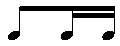 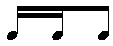 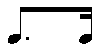 and compound time: ,, 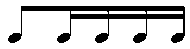 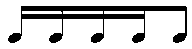 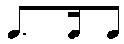 rests: and  anacrusis, ties, syncopationtempo: gradually getting slower/rallentando and ritardando and gradually getting faster/accelerandoPitch scales: add minor pentatonic and natural minor scales up to 2 sharps and 2 flats in treble and bass clefsintervals: m2, M2, m3, M3, P4, P5, P8ve, ascending onlychords: major and minor triads, major primary triads (I, IV, V) in isolation and simple progressionstonality: relevant to scales listedsequenceDynamics and expression crescendo, decrescendoaccents /sforzandoForm and structure add intro/outro, bridge, hook, head, 12 bar Blues, theme and variationDevelopment of aural skills, aural memory and inner hearing to identify, sing/playback and notate rhythmic passages, melodic patterns based on familiar scale and intervals, and simple chord progressionsAural identification of the elements of music in isolation and combination in a range of music excerpts (not all content may be relevant to the selected context):Rhythmbeat groupings/subdivision in simple time: ,   and compound time:  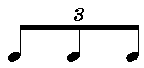 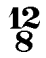 rests: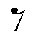 swung rhythmstempo: (andante, allegretto)Pitch scales: add harmonic minor, Blues up to 3 sharps and 3 flats in treble and bass clefsintervals: add m6, M6, m7, M7 ascending and descendingchords: major and minor triads, primary triads in isolation and simple progressions, add (i, iv, V) in minor keys, (vi) in major keys and (V7)  in both major and minor keystonality: relevant to scales listed, modulation to relative major/minorriff/ostinato, pedal, sequenceDynamics and expressiondynamic gradations and articulations to create contrast and alter timbreForm and structure use of themeUse and application of aural skills, inner hearing and aural memory to identify, sing/playback and notate pitch, melodic and rhythmic dictations, chord changes and chord progressionsAural identification of the role and treatment of one or more elements of music in isolation and combination in a range of music works (not all content may be relevant to the selected context):Rhythmbeat groupings/subdivision in simple time:
  and compound time:  , ,,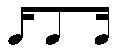 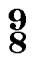 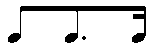 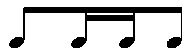 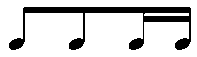 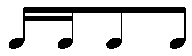 augmentation/diminution, rhythmic motifirregular metres: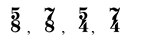 tempo: rubato, a tempoPitch scales: add melodic minor and chromatic up to 4 or more sharps and 4 or more flats in treble and bass clefschords: major and minor primary triads in isolation and simple progressions, add (ii) in major keystonality: add consonance and dissonanceinversionYear 7Year 8Year 9Year 10Aural and theoryTimbreinstrumental and vocal types and groups/ensemblesTextureunison/monophonic/single line, homophonic/melody and accompanimentTimbre discern between acoustic and electronic soundsTexturedescant/counter melodyTimbre instruments and voice types, groups/ensembles, method of sound production, mutes, pedals and distortionTexturepolyphonic/multi-voiceDynamics and expressiongradations of sound (fp), terraced dynamics, ornamentation, expressive devices and articulations relevant to style and contextForm and structure motivic development, through composed and strophic, interludeTimbre use of idiomatic techniques (bowing, harmonics, vibrato, glissando/slide, sticks/mallets, slap bass, digitally manipulated sound, oscillation, filters, pedals)Texturehorizontal and vertical layers of sound appropriate to style and context and repertoire studied (distortion, white noise)Composing and arrangingUse of structured composition tasks to compose and arrange music, improvising and experimenting with specific elements of music to explore and develop music ideasUse of given composition frameworks to structure arrangements and create original works, improvising and combining the elements of music to trial, refine and shape music ideasUse and application of composition models to shape and refine arrangements and original works; improvising, combining and manipulating the elements of music; applying compositional devices, stylistic features and conventions to reflect a range of music stylesComposition and arrangement of musical works of increasing complexity; improvising and purposefully applying, combining and manipulating the elements of music; and synthesising appropriate stylistic features and conventions to shape, extend, manipulate and evaluate music ideasComposing and arrangingUse of invented and conventional notation, specific music terminology and available technologies to record and communicate music ideas Use of invented and conventional notation, appropriate music terminology and available technologies to plan, record and communicate music ideasUse of a range of invented and conventional notation, appropriate music terminology and available technologies, to organise, record and communicate music ideasUse of specialised notation, context appropriate terminology and available technologies to organise, record and communicate music ideas across a range of stylesPractical and performing skillsDevelopment of technical and expressive skills, through practice and rehearsal, of a variety of solo and ensemble musicDevelopment and improvement of technique and exploration of expressive possibilities and stylistic features when practising, rehearsing and performing a variety of musicDevelopment of technical skill and control; musical expression; and consideration of relevant stylistic musical features when practising, refining and performing a variety of repertoireDevelopment and refinement of technical skill and control and musicianship skills; applying style-specific techniques and expression in a purposeful and musical manner when practising, refining and performing repertoire from a range of styles and contextsYear 7Year 8Year 9Year 10Practical and performing skillsApplication of strategies to regularly practise and improve performance skills and techniquesUse of reflective strategies and regular practice to consolidate performance skills and techniquesConsideration of the music practices of others to inform and shape their own music making through regular self-directed practice of performance skills and techniquesAnalysis and comparison of performances and performance practices to devise and apply effective practice strategies and evaluate, shape and refine music performance skills and techniquesPractical and performing skillsDevelopment of ensemble skills, working together to balance and blend tone and volume; and maintain safety, correct posture and technique when using instruments, voices and technologiesDevelopment of ensemble skills and an understanding of the role of each member of the ensemble; playing and singing with expression and controlling tone and volume, to create a balanced sound Development of ensemble skills, working collaboratively to perform with expression, tonal control and awareness of ensembleDevelopment and consolidation of ensemble skills, working collaboratively to rehearse and perform a range of repertoire with stylistically appropriate expression, tonal control, awareness of different performer responsibilities and audience needsRespondingRespondingRespondingRespondingRespondingAnalysis and contextIdentification of, and discussion about, the use of specific elements of music and stylistic features in structured listening activities, using appropriate music terminologyIdentification of, and discussion about, the use and treatment of specific elements of music in a range of works, using defined frameworks, identified criteria and appropriate music terminology Identification and description of the use and stylistic treatment of the elements of music, comparing and discussing similarities and differences between musical works from a range of styles and contextsIdentification, comparison and evaluation of the use, combination and stylistic treatment of the elements of music, using aural and critical analysis skills and stylistically informed language to make comparisons, informed observations and judgements about a wide range of musicAnalysis and contextIdentification of features and performance practices that determine a specific musical style or culture, and description of ways that music contributes to a culture or a contextIdentification, description and comparison of music and music practices across a range of cultural, social and historical contextsIdentification, comparison and evaluation of a variety of music with an understanding of cultural and historical features, stylistic characteristics and associated conventions and music practicesIdentification, analysis and evaluation of connections between social, cultural and historical influences and musical developments; and analysis of how the use and combination of the elements of music define stylistic characteristics and cultural and historical featuresResponse, interpretation and evaluationUse of given frameworks and reflective strategies to evaluate music performances and discussion of different points of viewUse of specific criteria and given frameworks to evaluate performances, outlining strengths and providing ways to improve their own and others’ performances when giving and receiving feedbackUse of specific criteria and given frameworks to discuss strategies to improve and inform music making when evaluating performances and giving and receiving constructive feedbackIdentification and selection of specific criteria to devise and apply strategies when analysing, evaluating and refining their own and others’ musical works and performancesResponse, interpretation and evaluationCommunication of thoughts and feelings about music using given criteria to form and express personal opinionsSelection and use of criteria to make informed opinions, observations and evaluations about music, and identification of personal preferences, articulating the reasons for them Development of personal opinions and musical preferences, analysing and discussing the influence of music and appreciating differing opinions and perspectives about musicDevelopment of personal preferences and aesthetic appreciation, differentiating between subjective and objective interpretations when comparing and evaluating stylistic interpretations of a range of musicYear 7Year 8Year 9Year 10Response, interpretation and evaluationExploration and discussion of different audience behaviour and performance traditions across a range of settings and musical stylesExploration and identification of different purposes, roles and responsibilities in music making activities as both performer and audience memberEvaluation and comparison of attitudes and practices towards the role of audience and performer, recognising that different practices and stylistic conventions can influence a performance and affect audience response and interpretationConsideration of cultural, social and ethical issues, comparing and evaluating audience response and performer roles across a broad range of music in formal, informal, virtual and interactive settingsYear 7Year 8Year 9Year 10MakingMakingMakingMakingMakingInquiryIdeas and design development for art-making (e.g. brainstorm, mind map, annotation/sketches, media testing)Ideas and design development for art-making (e.g. brainstorm, mind map, annotations/sketches, media testing)Ideas for art-making appropriate for chosen discipline (e.g. brainstorm, mind map, annotations/sketches, photography, media testing) Ideas for their own art-making which supports personal learning style and chosen discipline (e.g. brainstorm, mind map, annotations/sketches, photography, media testing)InquiryApplication of techniques and processes suited to 2D and/or 3D artwork 
(e.g. one-colour lino print, observational drawing)Application of techniques and processes suited to 2D and/or 3D artwork (e.g. blind contour drawing, rolling a slab)Exploration of media, materials and technologies in order to understand how they can be applied to a variety of art formsExploration of a wide range of 2D, 3D and/or 4D visual art techniques, in order to plan and influence the personal choice of materials and technologiesInquiryVisual art language (visual art elements and principles of design) used in the development of artwork (e.g. using repetitive shapes and colour to create a pattern)Visual art language (visual art elements and principles of design) used in the development of artwork (e.g. using line to create implied textural qualities in a drawing)Visual art language (visual art elements and principles of design) used in the development of artwork (e.g. applying colour to a black and white print)Visual art language (visual art elements and principles of design) used in the development of artwork (e.g. using implied texture and a range of tones to create form)InquiryIntroduction to one or two of the visual art conventions (e.g. compositional devices, such as the use of directional leading lines to direct the eye into the composition; colour theory)Development of understanding of visual art conventions including visual inquiry 
(e.g. observational tonal drawing, developing a storyboard for an illustration)Recognition and use of visual art conventions (e.g. examining the representation of the human form in cultural contexts)Recognition, use of and responding to visual art conventions (e.g. the comparisons between traditional and modernist art styles; the transition from still to moving imagery)InquiryArt-making intentions identified through annotations or conversations (e.g. keeping a written or digital journal, or portfolio or question/answer; one-to-one, or group debriefs; discussing responses to artwork)Art-making intentions identified through annotations or conversations (e.g. keeping a written or digital journal; series of process photographs, portfolio, sketchbook; or aural presentations on artwork/art styles)Personal responses in written and visual form to illustrate understanding of themes, concepts or subjectExploration, development and refinement of their personal style in conjunction with representations of other artists through documentation, drawings, recordings, filmInquiryArt-making intentions identified through annotations or conversations (e.g. keeping a written or digital journal, or portfolio or question/answer; one-to-one, or group debriefs; discussing responses to artwork)Art-making intentions identified through annotations or conversations (e.g. keeping a written or digital journal; series of process photographs, portfolio, sketchbook; or aural presentations on artwork/art styles)Personal responses in written and visual form to illustrate understanding of themes, concepts or subjectIdeas explored and refined, responding to the style of other artists in their own artworkInquiryArt-making intentions identified through annotations or conversations (e.g. keeping a written or digital journal, or portfolio or question/answer; one-to-one, or group debriefs; discussing responses to artwork)Art-making intentions identified through annotations or conversations (e.g. keeping a written or digital journal; series of process photographs, portfolio, sketchbook; or aural presentations on artwork/art styles)Introduction of ideas inspired by an artistic style in their own artworkApplication of a range of visual art techniques to plan and influence the choice of materials and technologies (media testing/exploration)Art practiceProcesses to develop and produce artworkProcesses to develop and produce artworkMaterials, techniques and technologies explored to develop and represent their own artistic intentionMaterials, techniques, technologies and processes manipulated to develop and represent their own artistic intentionsArt practiceSafe work practices (e.g. hand placement when using a lino tool)Safe work practices (e.g. wipe desks down with damp cloth after ceramics to remove any traces of dry ceramic dust)Safe and sustainable practices when producing artworkSafe and sustainable practices; preparedness for hazardous situations and responsible actions while working with more complex materials in the production and display of artworkYear 7Year 8Year 9Year 10Art practiceProcesses and finished artwork appraised; ways to improve art practice; reflectionProcesses and finished artwork appraised; ways to improve art practice; reflectionProcesses and resolved artwork appraised; ways to improve art practice; reflectionProcesses and resolved artwork appraised; ways to improve art practice; reflectionArt practiceTechniques and processes to support representation of ideas in their art-makingTechniques and processes to support representation of ideas in their art-makingTechniques and processes chosen to develop and refine artwork when representing ideas and subject matterTechniques and processes chosen to refine and resolve artwork to a more complex level, when representing ideas and subject matterPresentationDisplay options of finished artwork to enhance audience interpretationDisplay options of finished artwork (decisions as to how and where it might be presented) to enhance audience interpretationConsideration of audience engagement and display options when exhibiting artwork related to an art form (e.g. site-specific, ‘Sculptures by the Sea’)Decision-making in the display of artwork (relationships that influence space and audience)PresentationPresentation convention of attributing artwork (e.g. printmaking convention of the edition for each print)Identification of skills and processes required for an artwork to be considered for display and recognition of the importance of presentation conventions (e.g. framing/mounting)Resolved artwork presented with consideration of personal expression and audience; can be verbal or writtenResolved artwork presented with consideration of personal expression and the connection with the viewer (e.g. a supporting artist statement in verbal or written format)RespondingRespondingRespondingRespondingRespondingAnalysisOne critical framework (STICI or Taylor) to discuss artworkCritical frameworks (STICI or Taylor) to discuss artworkCritical analysis frameworks (STICI, Feldman or Taylor) used to analyse artwork from contemporary and past times Critical analysis frameworks (STICI, Feldman, Taylor or Four Frames) used to analyse a wide variety of artwork from contemporary and past timesAnalysisUse of visual art elements (line, tone/value, colour, shape, texture, form and space; principles of design (movement, balance, rhythm, harmony, pattern, contrast, unity, repetition, scale)); visual conventions and visual art terminology to respond to artwork (e.g. dot point form, discussion or written format)Use of visual art elements; principles of design; visual conventions and visual art terminology to respond to artwork (e.g. dot point form, verbal or written format)Use of visual art language (visual art elements and principles of design), visual conventions and art terminology to respond to artwork (e.g. dot point, short answer essay, verbal format)Use of visual art language (visual art elements and principles of design), visual conventions and art terminology to respond to artwork (e.g. short answer and extended essay form, video or verbal format)AnalysisKey features identified in the organisation of a composition (e.g. use of focal point, cropping)Key features considered when constructing a composition (e.g. use of linear and/or atmospheric perspective to create a sense of distance in space)Visual conventions identified in complex compositional arrangement of artwork
(e.g. metamorphosis, Cubist fragmentation)Visual conventions used to refine complex compositional arrangement of artwork, (e.g. use of the rule of thirds to create a balanced composition)Year 7Year 8Year 9Year 10Social, cultural and historical contextsKey features identified in artwork belonging to a given artist, movement, time or placeKey features recognised in artwork belonging to selected artists, movement, times or placesIdentification of representations in artwork within a given contextArtists from different cultural groups and their use of persuasive, communicative or expressive representationSocial, cultural and historical contextsPurpose and meaning associated with artwork from selected artists and art stylesPurpose and meaning communicated in artwork from selected artists and art stylesViewpoints in artwork from particular artists and stylesViewpoints identified in a range of artwork from contemporary and past timesSocial, cultural and historical contextsPurpose and meaning associated with artwork from selected artists and art stylesPurpose and meaning communicated in artwork from selected artists and art stylesPractices, techniques and viewpoints of artists from different cultural groupsRepresentations within a breadth of artworkInterpretation/
responsePersonal opinions about their own artwork and the work of others’, supported by examples within artworkPersonal opinions about their own artwork and the work of others’, supported by specific examples within artwork and reasons to justify opinionsEvaluation of their own artwork and the artwork of others’, using examples and evidence to support judgementsEvaluation of their own artwork and the work of others’, including consideration of different viewpoints (gender, age, religion, culture) and judgement of the significance of the artwork in a given context